APost DetailsPost DetailsPost DetailsPost DetailsPost DetailsPost DetailsPost DetailsPost DetailsPost DetailsJob Title: Assistant Procurement Manager (12-month FTC)Function: Finance & ContractsFunction: Finance & ContractsFunction: Finance & ContractsFunction: Finance & ContractsFunction: Finance & ContractsLocation: London Bridge and/or RemoteUnique Post Number: n/aUnique Post Number: n/aUnique Post Number: n/aUnique Post Number: n/aUnique Post Number: n/aReports To: Procurement ManagerGrade: TBCGrade: TBCGrade: TBCGrade: TBCGrade: TBCBPurpose of the JobThis role is an important component of the Southeastern Procurement team, helping the organisation deliver defined projects to advance the business and meet specific deadlines to support business plan initiatives. The role will be focused on supporting a Procurement Manager and wider team in delivering a range of projects to bring about improvements for our customers, staff and stakeholders.The purpose of this role is to support a Procurement Manager and wider team in delivering Framework mini-competitions, RFPs, RFQs and tenders under UCR16 thresholds, while meeting important milestones, ensuring quality and maintaining spend within defined budgets. An important element of these activities will be ensuring that sustainable contracts are delivered with a view for on-going management and smooth transition into operations. The role will also support the team in re-negotiating important supply chain agreement and assisting in resolving purchasing issues. In addition, there may be some ad hoc responsibilities in deputising for a Procurement Manager.Purpose of the JobThis role is an important component of the Southeastern Procurement team, helping the organisation deliver defined projects to advance the business and meet specific deadlines to support business plan initiatives. The role will be focused on supporting a Procurement Manager and wider team in delivering a range of projects to bring about improvements for our customers, staff and stakeholders.The purpose of this role is to support a Procurement Manager and wider team in delivering Framework mini-competitions, RFPs, RFQs and tenders under UCR16 thresholds, while meeting important milestones, ensuring quality and maintaining spend within defined budgets. An important element of these activities will be ensuring that sustainable contracts are delivered with a view for on-going management and smooth transition into operations. The role will also support the team in re-negotiating important supply chain agreement and assisting in resolving purchasing issues. In addition, there may be some ad hoc responsibilities in deputising for a Procurement Manager.Purpose of the JobThis role is an important component of the Southeastern Procurement team, helping the organisation deliver defined projects to advance the business and meet specific deadlines to support business plan initiatives. The role will be focused on supporting a Procurement Manager and wider team in delivering a range of projects to bring about improvements for our customers, staff and stakeholders.The purpose of this role is to support a Procurement Manager and wider team in delivering Framework mini-competitions, RFPs, RFQs and tenders under UCR16 thresholds, while meeting important milestones, ensuring quality and maintaining spend within defined budgets. An important element of these activities will be ensuring that sustainable contracts are delivered with a view for on-going management and smooth transition into operations. The role will also support the team in re-negotiating important supply chain agreement and assisting in resolving purchasing issues. In addition, there may be some ad hoc responsibilities in deputising for a Procurement Manager.Purpose of the JobThis role is an important component of the Southeastern Procurement team, helping the organisation deliver defined projects to advance the business and meet specific deadlines to support business plan initiatives. The role will be focused on supporting a Procurement Manager and wider team in delivering a range of projects to bring about improvements for our customers, staff and stakeholders.The purpose of this role is to support a Procurement Manager and wider team in delivering Framework mini-competitions, RFPs, RFQs and tenders under UCR16 thresholds, while meeting important milestones, ensuring quality and maintaining spend within defined budgets. An important element of these activities will be ensuring that sustainable contracts are delivered with a view for on-going management and smooth transition into operations. The role will also support the team in re-negotiating important supply chain agreement and assisting in resolving purchasing issues. In addition, there may be some ad hoc responsibilities in deputising for a Procurement Manager.Purpose of the JobThis role is an important component of the Southeastern Procurement team, helping the organisation deliver defined projects to advance the business and meet specific deadlines to support business plan initiatives. The role will be focused on supporting a Procurement Manager and wider team in delivering a range of projects to bring about improvements for our customers, staff and stakeholders.The purpose of this role is to support a Procurement Manager and wider team in delivering Framework mini-competitions, RFPs, RFQs and tenders under UCR16 thresholds, while meeting important milestones, ensuring quality and maintaining spend within defined budgets. An important element of these activities will be ensuring that sustainable contracts are delivered with a view for on-going management and smooth transition into operations. The role will also support the team in re-negotiating important supply chain agreement and assisting in resolving purchasing issues. In addition, there may be some ad hoc responsibilities in deputising for a Procurement Manager.Purpose of the JobThis role is an important component of the Southeastern Procurement team, helping the organisation deliver defined projects to advance the business and meet specific deadlines to support business plan initiatives. The role will be focused on supporting a Procurement Manager and wider team in delivering a range of projects to bring about improvements for our customers, staff and stakeholders.The purpose of this role is to support a Procurement Manager and wider team in delivering Framework mini-competitions, RFPs, RFQs and tenders under UCR16 thresholds, while meeting important milestones, ensuring quality and maintaining spend within defined budgets. An important element of these activities will be ensuring that sustainable contracts are delivered with a view for on-going management and smooth transition into operations. The role will also support the team in re-negotiating important supply chain agreement and assisting in resolving purchasing issues. In addition, there may be some ad hoc responsibilities in deputising for a Procurement Manager.Purpose of the JobThis role is an important component of the Southeastern Procurement team, helping the organisation deliver defined projects to advance the business and meet specific deadlines to support business plan initiatives. The role will be focused on supporting a Procurement Manager and wider team in delivering a range of projects to bring about improvements for our customers, staff and stakeholders.The purpose of this role is to support a Procurement Manager and wider team in delivering Framework mini-competitions, RFPs, RFQs and tenders under UCR16 thresholds, while meeting important milestones, ensuring quality and maintaining spend within defined budgets. An important element of these activities will be ensuring that sustainable contracts are delivered with a view for on-going management and smooth transition into operations. The role will also support the team in re-negotiating important supply chain agreement and assisting in resolving purchasing issues. In addition, there may be some ad hoc responsibilities in deputising for a Procurement Manager.Purpose of the JobThis role is an important component of the Southeastern Procurement team, helping the organisation deliver defined projects to advance the business and meet specific deadlines to support business plan initiatives. The role will be focused on supporting a Procurement Manager and wider team in delivering a range of projects to bring about improvements for our customers, staff and stakeholders.The purpose of this role is to support a Procurement Manager and wider team in delivering Framework mini-competitions, RFPs, RFQs and tenders under UCR16 thresholds, while meeting important milestones, ensuring quality and maintaining spend within defined budgets. An important element of these activities will be ensuring that sustainable contracts are delivered with a view for on-going management and smooth transition into operations. The role will also support the team in re-negotiating important supply chain agreement and assisting in resolving purchasing issues. In addition, there may be some ad hoc responsibilities in deputising for a Procurement Manager.Purpose of the JobThis role is an important component of the Southeastern Procurement team, helping the organisation deliver defined projects to advance the business and meet specific deadlines to support business plan initiatives. The role will be focused on supporting a Procurement Manager and wider team in delivering a range of projects to bring about improvements for our customers, staff and stakeholders.The purpose of this role is to support a Procurement Manager and wider team in delivering Framework mini-competitions, RFPs, RFQs and tenders under UCR16 thresholds, while meeting important milestones, ensuring quality and maintaining spend within defined budgets. An important element of these activities will be ensuring that sustainable contracts are delivered with a view for on-going management and smooth transition into operations. The role will also support the team in re-negotiating important supply chain agreement and assisting in resolving purchasing issues. In addition, there may be some ad hoc responsibilities in deputising for a Procurement Manager.CPrincipal AccountabilitiesPrincipal AccountabilitiesPrincipal AccountabilitiesPrincipal AccountabilitiesPrincipal AccountabilitiesPrincipal AccountabilitiesPrincipal AccountabilitiesPrincipal AccountabilitiesPrincipal AccountabilitiesC1C2C3C4C5C6C7C8C9Delivering effective framework mini-competitions, RFPs and RFQs in order to meet business/project requirements, ensuring compliance with Southeastern’s governance requirements.Ensuring project risks related to safety, information security and GDPR are escalated to the Procurement Manager for appropriate resolution.To work with contract managers and the Procurement Manager in developing and supporting the delivery of agreed procurement strategies.Working with internal stakeholders to ensure goods & services are appropriately specified and KPIs are developed for call-offs and contracts.To regularly report and effectively communicate to the Procurement team and wider stakeholders. Supporting the Procurement Manager and wider team in assisting stakeholders on procurement procedures, processes and governance in achieving project objectives. Undertaking market engagement, research and developing new or existing suppliers to meet the operational needs of the business.Liaising with relevant Finance Business Partners to ascertain project budgets and authorisations for new contracts/agreements.Ensuring that all contracts which involve supplier’s working on Southeastern sites have appropriate contractual health and safety documentation.Delivering effective framework mini-competitions, RFPs and RFQs in order to meet business/project requirements, ensuring compliance with Southeastern’s governance requirements.Ensuring project risks related to safety, information security and GDPR are escalated to the Procurement Manager for appropriate resolution.To work with contract managers and the Procurement Manager in developing and supporting the delivery of agreed procurement strategies.Working with internal stakeholders to ensure goods & services are appropriately specified and KPIs are developed for call-offs and contracts.To regularly report and effectively communicate to the Procurement team and wider stakeholders. Supporting the Procurement Manager and wider team in assisting stakeholders on procurement procedures, processes and governance in achieving project objectives. Undertaking market engagement, research and developing new or existing suppliers to meet the operational needs of the business.Liaising with relevant Finance Business Partners to ascertain project budgets and authorisations for new contracts/agreements.Ensuring that all contracts which involve supplier’s working on Southeastern sites have appropriate contractual health and safety documentation.Delivering effective framework mini-competitions, RFPs and RFQs in order to meet business/project requirements, ensuring compliance with Southeastern’s governance requirements.Ensuring project risks related to safety, information security and GDPR are escalated to the Procurement Manager for appropriate resolution.To work with contract managers and the Procurement Manager in developing and supporting the delivery of agreed procurement strategies.Working with internal stakeholders to ensure goods & services are appropriately specified and KPIs are developed for call-offs and contracts.To regularly report and effectively communicate to the Procurement team and wider stakeholders. Supporting the Procurement Manager and wider team in assisting stakeholders on procurement procedures, processes and governance in achieving project objectives. Undertaking market engagement, research and developing new or existing suppliers to meet the operational needs of the business.Liaising with relevant Finance Business Partners to ascertain project budgets and authorisations for new contracts/agreements.Ensuring that all contracts which involve supplier’s working on Southeastern sites have appropriate contractual health and safety documentation.Delivering effective framework mini-competitions, RFPs and RFQs in order to meet business/project requirements, ensuring compliance with Southeastern’s governance requirements.Ensuring project risks related to safety, information security and GDPR are escalated to the Procurement Manager for appropriate resolution.To work with contract managers and the Procurement Manager in developing and supporting the delivery of agreed procurement strategies.Working with internal stakeholders to ensure goods & services are appropriately specified and KPIs are developed for call-offs and contracts.To regularly report and effectively communicate to the Procurement team and wider stakeholders. Supporting the Procurement Manager and wider team in assisting stakeholders on procurement procedures, processes and governance in achieving project objectives. Undertaking market engagement, research and developing new or existing suppliers to meet the operational needs of the business.Liaising with relevant Finance Business Partners to ascertain project budgets and authorisations for new contracts/agreements.Ensuring that all contracts which involve supplier’s working on Southeastern sites have appropriate contractual health and safety documentation.Delivering effective framework mini-competitions, RFPs and RFQs in order to meet business/project requirements, ensuring compliance with Southeastern’s governance requirements.Ensuring project risks related to safety, information security and GDPR are escalated to the Procurement Manager for appropriate resolution.To work with contract managers and the Procurement Manager in developing and supporting the delivery of agreed procurement strategies.Working with internal stakeholders to ensure goods & services are appropriately specified and KPIs are developed for call-offs and contracts.To regularly report and effectively communicate to the Procurement team and wider stakeholders. Supporting the Procurement Manager and wider team in assisting stakeholders on procurement procedures, processes and governance in achieving project objectives. Undertaking market engagement, research and developing new or existing suppliers to meet the operational needs of the business.Liaising with relevant Finance Business Partners to ascertain project budgets and authorisations for new contracts/agreements.Ensuring that all contracts which involve supplier’s working on Southeastern sites have appropriate contractual health and safety documentation.Delivering effective framework mini-competitions, RFPs and RFQs in order to meet business/project requirements, ensuring compliance with Southeastern’s governance requirements.Ensuring project risks related to safety, information security and GDPR are escalated to the Procurement Manager for appropriate resolution.To work with contract managers and the Procurement Manager in developing and supporting the delivery of agreed procurement strategies.Working with internal stakeholders to ensure goods & services are appropriately specified and KPIs are developed for call-offs and contracts.To regularly report and effectively communicate to the Procurement team and wider stakeholders. Supporting the Procurement Manager and wider team in assisting stakeholders on procurement procedures, processes and governance in achieving project objectives. Undertaking market engagement, research and developing new or existing suppliers to meet the operational needs of the business.Liaising with relevant Finance Business Partners to ascertain project budgets and authorisations for new contracts/agreements.Ensuring that all contracts which involve supplier’s working on Southeastern sites have appropriate contractual health and safety documentation.Delivering effective framework mini-competitions, RFPs and RFQs in order to meet business/project requirements, ensuring compliance with Southeastern’s governance requirements.Ensuring project risks related to safety, information security and GDPR are escalated to the Procurement Manager for appropriate resolution.To work with contract managers and the Procurement Manager in developing and supporting the delivery of agreed procurement strategies.Working with internal stakeholders to ensure goods & services are appropriately specified and KPIs are developed for call-offs and contracts.To regularly report and effectively communicate to the Procurement team and wider stakeholders. Supporting the Procurement Manager and wider team in assisting stakeholders on procurement procedures, processes and governance in achieving project objectives. Undertaking market engagement, research and developing new or existing suppliers to meet the operational needs of the business.Liaising with relevant Finance Business Partners to ascertain project budgets and authorisations for new contracts/agreements.Ensuring that all contracts which involve supplier’s working on Southeastern sites have appropriate contractual health and safety documentation.Delivering effective framework mini-competitions, RFPs and RFQs in order to meet business/project requirements, ensuring compliance with Southeastern’s governance requirements.Ensuring project risks related to safety, information security and GDPR are escalated to the Procurement Manager for appropriate resolution.To work with contract managers and the Procurement Manager in developing and supporting the delivery of agreed procurement strategies.Working with internal stakeholders to ensure goods & services are appropriately specified and KPIs are developed for call-offs and contracts.To regularly report and effectively communicate to the Procurement team and wider stakeholders. Supporting the Procurement Manager and wider team in assisting stakeholders on procurement procedures, processes and governance in achieving project objectives. Undertaking market engagement, research and developing new or existing suppliers to meet the operational needs of the business.Liaising with relevant Finance Business Partners to ascertain project budgets and authorisations for new contracts/agreements.Ensuring that all contracts which involve supplier’s working on Southeastern sites have appropriate contractual health and safety documentation.Delivering effective framework mini-competitions, RFPs and RFQs in order to meet business/project requirements, ensuring compliance with Southeastern’s governance requirements.Ensuring project risks related to safety, information security and GDPR are escalated to the Procurement Manager for appropriate resolution.To work with contract managers and the Procurement Manager in developing and supporting the delivery of agreed procurement strategies.Working with internal stakeholders to ensure goods & services are appropriately specified and KPIs are developed for call-offs and contracts.To regularly report and effectively communicate to the Procurement team and wider stakeholders. Supporting the Procurement Manager and wider team in assisting stakeholders on procurement procedures, processes and governance in achieving project objectives. Undertaking market engagement, research and developing new or existing suppliers to meet the operational needs of the business.Liaising with relevant Finance Business Partners to ascertain project budgets and authorisations for new contracts/agreements.Ensuring that all contracts which involve supplier’s working on Southeastern sites have appropriate contractual health and safety documentation.DSafety ResponsibilitiesSafety ResponsibilitiesSafety ResponsibilitiesSafety ResponsibilitiesSafety ResponsibilitiesSafety ResponsibilitiesSafety ResponsibilitiesSafety ResponsibilitiesD1This post is required to undertake SAFETY CRITICAL WORKThis post is required to undertake SAFETY CRITICAL WORKThis post is required to undertake SAFETY CRITICAL WORKYesNoxxD2This is a KEY SAFETY POST or nominated deputyThis is a KEY SAFETY POST or nominated deputyThis is a KEY SAFETY POST or nominated deputyYesNoxxD3The holder of this post is identified as a KEY SAFETY MANAGERThe holder of this post is identified as a KEY SAFETY MANAGERThe holder of this post is identified as a KEY SAFETY MANAGERYesNoxxD4The job requires competence in PERSONAL TRACK SAFETYThe job requires competence in PERSONAL TRACK SAFETYThe job requires competence in PERSONAL TRACK SAFETYYesNoxxD5This job has SPECIFIC SAFETY RESPONSIBILITIES (if Yes see section D6 below) This job has SPECIFIC SAFETY RESPONSIBILITIES (if Yes see section D6 below) This job has SPECIFIC SAFETY RESPONSIBILITIES (if Yes see section D6 below) YesNoxxD6The post holder has no specific safety responsibilities.The post holder has no specific safety responsibilities.The post holder has no specific safety responsibilities.The post holder has no specific safety responsibilities.The post holder has no specific safety responsibilities.The post holder has no specific safety responsibilities.The post holder has no specific safety responsibilities.The post holder has no specific safety responsibilities.EDecision making AuthorityDecision making AuthorityDecision making AuthorityDecision making AuthorityDecision making AuthorityDecision making AuthorityDecision making AuthorityDecision making AuthorityE1E2Drafting Southeastern procurement strategies and contract awards to the Procurement Manager, Head of Procurement, relevant Operational Director and Finance & Contracts Director for final approval.Negotiating with suppliers and drafting contracts on behalf of Southeastern.Drafting Southeastern procurement strategies and contract awards to the Procurement Manager, Head of Procurement, relevant Operational Director and Finance & Contracts Director for final approval.Negotiating with suppliers and drafting contracts on behalf of Southeastern.Drafting Southeastern procurement strategies and contract awards to the Procurement Manager, Head of Procurement, relevant Operational Director and Finance & Contracts Director for final approval.Negotiating with suppliers and drafting contracts on behalf of Southeastern.Drafting Southeastern procurement strategies and contract awards to the Procurement Manager, Head of Procurement, relevant Operational Director and Finance & Contracts Director for final approval.Negotiating with suppliers and drafting contracts on behalf of Southeastern.Drafting Southeastern procurement strategies and contract awards to the Procurement Manager, Head of Procurement, relevant Operational Director and Finance & Contracts Director for final approval.Negotiating with suppliers and drafting contracts on behalf of Southeastern.Drafting Southeastern procurement strategies and contract awards to the Procurement Manager, Head of Procurement, relevant Operational Director and Finance & Contracts Director for final approval.Negotiating with suppliers and drafting contracts on behalf of Southeastern.Drafting Southeastern procurement strategies and contract awards to the Procurement Manager, Head of Procurement, relevant Operational Director and Finance & Contracts Director for final approval.Negotiating with suppliers and drafting contracts on behalf of Southeastern.Drafting Southeastern procurement strategies and contract awards to the Procurement Manager, Head of Procurement, relevant Operational Director and Finance & Contracts Director for final approval.Negotiating with suppliers and drafting contracts on behalf of Southeastern.FMost Challenging and/or Difficult parts of the roleMost Challenging and/or Difficult parts of the roleMost Challenging and/or Difficult parts of the roleMost Challenging and/or Difficult parts of the roleMost Challenging and/or Difficult parts of the roleMost Challenging and/or Difficult parts of the roleMost Challenging and/or Difficult parts of the roleMost Challenging and/or Difficult parts of the roleF1F2F3Ensuring the local procurement culture and processes are applied throughout all projectsManaging a range projects and requirements while meeting milestones and objectivesManaging multiple stakeholders to align objectivesEnsuring the local procurement culture and processes are applied throughout all projectsManaging a range projects and requirements while meeting milestones and objectivesManaging multiple stakeholders to align objectivesEnsuring the local procurement culture and processes are applied throughout all projectsManaging a range projects and requirements while meeting milestones and objectivesManaging multiple stakeholders to align objectivesEnsuring the local procurement culture and processes are applied throughout all projectsManaging a range projects and requirements while meeting milestones and objectivesManaging multiple stakeholders to align objectivesEnsuring the local procurement culture and processes are applied throughout all projectsManaging a range projects and requirements while meeting milestones and objectivesManaging multiple stakeholders to align objectivesEnsuring the local procurement culture and processes are applied throughout all projectsManaging a range projects and requirements while meeting milestones and objectivesManaging multiple stakeholders to align objectivesEnsuring the local procurement culture and processes are applied throughout all projectsManaging a range projects and requirements while meeting milestones and objectivesManaging multiple stakeholders to align objectivesEnsuring the local procurement culture and processes are applied throughout all projectsManaging a range projects and requirements while meeting milestones and objectivesManaging multiple stakeholders to align objectivesGPerson SpecificationSoutheastern look for values and behaviours in all potential staff and our existing staff looking for promotion along with the particular experience/knowledge, skills and behaviours relevant to the position applied for.  These are:We care passionately about our people and passengerswe put ourselves in our passengers’ shoes to do what’s right for themwe support our colleagues to be, feel and do their bestwe love the places we serve and do our bit for our communities and environment We aim to be the bestwe move with pace, we’re agile and learn from everythingwe relentlessly strive to be the bestwe are professionals with personalities We make the difference together we are answerable to each other and our passengerswe trust each other and do what we say we willwe are stronger together than we are as individualsWe also require more than competent performance against our Leadership & Management Competency Framework.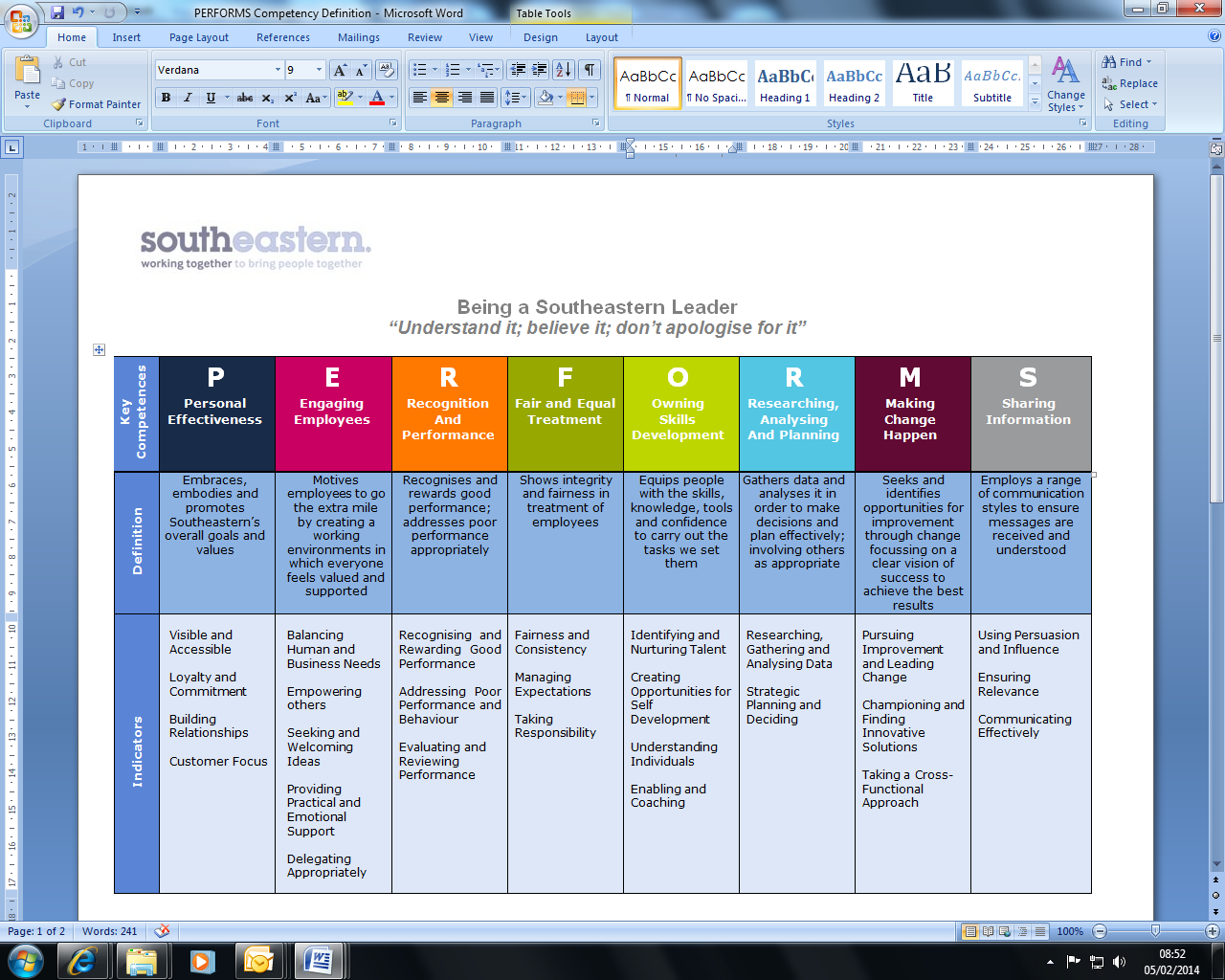 All shortlisted candidates seeking promotion will be assessed against this framework.The job demands the following blend of experience/knowledge, skills and behaviours (all are essential, unless otherwise shown and will be assessed by application and/ or interview/assessment).G1Experience, Knowledge & Qualifications (including any specific safety training requirements)Member of the Chartered Institute of Purchasing and Supply (MCIPS) – or equivalent transferrable degree or professional qualification A minimum of two (2) years of working in a procurement, commercial or contract management environment.Good understanding and experience of procure to pay (P2P) systems and processesGood understanding of contractual documentation and governance requirementsGood understand of e-tendering systems/toolsGood stakeholder management skills and experienceProficient in producing reports.Good experience of market engagementG2Skills (including any specific safety critical competencies) Ability to work closely and collaboratively with other team members.Ability to work effectively with various stakeholders within Southeastern and liaising with senior managers.Ability to express oneself confidently, honestly and effectively.Developing influencing and problem-solving skills.Commercial awareness of the industry and markets.Good IT skills including use of Microsoft suite (Excel, Word & Powerpoint)Developing report writing skillsG3Behaviours ProfessionalismHonesty and Integrity – is transparent and honest and takes full responsibility for actions. Confidence and courage to challenge the business and deal effectively with difficult situations.Teamwork, Sharing and Supportive – aligns with others both within and outside Southeastern to deliver common goals. Shares ideas and information. Supports colleagues and works effectively with others.Flexibility – successfully adapts to changing demands, conditions and scenarios.HDimensions of roleDimensions of roleDimensions of roleDimensions of roleDimensions of roleH1Financial – Direct: n/aFinancial – Direct: n/aH2Financial – Other: n/aFinancial – Other: n/aH3Staff Responsibilities – Direct: NoneStaff Responsibilities – Direct: NoneH4Staff Responsibilities – Other: NoneStaff Responsibilities – Other: NoneH5Any Other Statistical Data: NoneAny Other Statistical Data: NoneIAcknowledgementAcknowledgementAcknowledgementAcknowledgementAcknowledgementI1Prepared By (Head of Department):______________________________Date:______________ JJob Description BriefingJob Description BriefingJob Description BriefingJob Description BriefingJob Description BriefingJob Description BriefingThe post holder has been briefed on and understands the requirements of this Job Description and other related documents:The post holder has been briefed on and understands the requirements of this Job Description and other related documents:The post holder has been briefed on and understands the requirements of this Job Description and other related documents:The post holder has been briefed on and understands the requirements of this Job Description and other related documents:The post holder has been briefed on and understands the requirements of this Job Description and other related documents:The post holder has been briefed on and understands the requirements of this Job Description and other related documents:Name of post holder:Signature:Date:Name of briefing manager:Signature:Date:KNominated Deputy for Safety requirements Nominated Deputy for Safety requirements Nominated Deputy for Safety requirements Nominated Deputy for Safety requirements Nominated Deputy for Safety requirements Nominated Deputy for Safety requirements If this is a KEY SAFETY POST (D2 in Safety Details above is YES) at least one nominated deputy must be identified.  The Job Holder must ensure that the Nominated Deputy(ies) receives a copy of,  and is briefed on this Job Description.  If there are more nominated deputies, they should sign further copies of this Job Description.If this is a KEY SAFETY POST (D2 in Safety Details above is YES) at least one nominated deputy must be identified.  The Job Holder must ensure that the Nominated Deputy(ies) receives a copy of,  and is briefed on this Job Description.  If there are more nominated deputies, they should sign further copies of this Job Description.If this is a KEY SAFETY POST (D2 in Safety Details above is YES) at least one nominated deputy must be identified.  The Job Holder must ensure that the Nominated Deputy(ies) receives a copy of,  and is briefed on this Job Description.  If there are more nominated deputies, they should sign further copies of this Job Description.If this is a KEY SAFETY POST (D2 in Safety Details above is YES) at least one nominated deputy must be identified.  The Job Holder must ensure that the Nominated Deputy(ies) receives a copy of,  and is briefed on this Job Description.  If there are more nominated deputies, they should sign further copies of this Job Description.If this is a KEY SAFETY POST (D2 in Safety Details above is YES) at least one nominated deputy must be identified.  The Job Holder must ensure that the Nominated Deputy(ies) receives a copy of,  and is briefed on this Job Description.  If there are more nominated deputies, they should sign further copies of this Job Description.If this is a KEY SAFETY POST (D2 in Safety Details above is YES) at least one nominated deputy must be identified.  The Job Holder must ensure that the Nominated Deputy(ies) receives a copy of,  and is briefed on this Job Description.  If there are more nominated deputies, they should sign further copies of this Job Description.The nominated deputy has been briefed on and understands the requirements of this Job Description and other related documents:The nominated deputy has been briefed on and understands the requirements of this Job Description and other related documents:The nominated deputy has been briefed on and understands the requirements of this Job Description and other related documents:The nominated deputy has been briefed on and understands the requirements of this Job Description and other related documents:The nominated deputy has been briefed on and understands the requirements of this Job Description and other related documents:The nominated deputy has been briefed on and understands the requirements of this Job Description and other related documents:Name of nominated deputy:Signature:Date:Name of briefing manager:Signature:Date: